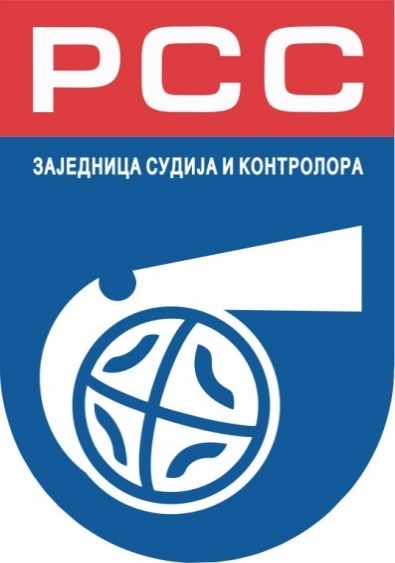 СТАТУТЗАЈЕДНИЦЕ СУДИЈА И КОНТРОЛОРАРУКОМЕТНОГ САВЕЗА СРБИЈЕБеоград, _____ 2021. год.На основу члана 36. ст.1, члана 40, члана 55. ст.3 тач.1, члана 97, члана 105 ст.1, члана 106. ст.1 и члана 181 Закона о спорту Републике Србије (“Службени гласник РС” бр. 10/2016), и члана 25 и члана 29 Статута Рукометног савеза Србије од 10.03.2021. године, Скупштина Заједнице судија и контролора Рукометног савеза Србије, на седници одржаној у ___________ 2021. године, донела јеСТАТУТЗАЈЕДНИЦЕ СУДИЈА И КОНТРОЛОРАРУКОМЕТНОГ САВЕЗА СРБИЈЕТермини којима су у овом Статуту означени положаји, професије, односно занимања, изражени у граматичком мушком роду, подразумевају природни мушки и женски род лица на која се односе.ОСНОВНИ ПОЈМОВИ, ДЕФИНИЦИЈЕ И СКРАЋЕНИЦЕОсновни појмови, дефиничије и скраћенице, коришћене у овом статуту:РСС:	Рукометни савез СрбијеЕХФ:	Европска рукометна  федерацијаИХФ:	Међународна рукометна федерацијаЗСиК РСС:	Заједница судија и контролора Рукометног Савеза Србије – правно лицеЗаједница:		Обједињени назив за све заједнице судија формиране на територији Републике СрбијеРегионална заједница СиК:	Заједница судија и контролора формирана на територији 	Војводине, Београда, Централне Србије и КиМ - правно лицеОгранак Регионалне ЗСиК:	Огранак који формира регионална Заједница судија и контролора – као организациони део регионалне Заједнице -  нема својство правног лицаТериторијална ЗСиК:	Заједница формирана на територији која обухвата више основних Заједница судија и контролора. Може бити формирана као огранак Рукометног савеза који покрива територију и као огранак регионалне Заједнице судија и контролора или као самостално правно лицеОсновна ЗСиК:	Заједница у коју се учлањује физичко лице. Може бити формирана као огранак Рукометног савеза који покрива територију и као огранак регионалне или територијалне Заједнице судија и контролора или као самостално правно лицеЧлан ЗСиК РСС, РегионалнеЗСиК,територијалне ЗСиК:	Свако правно лице примљено у чланство једне од ових Заједница у складу сa овим статутом и својим СтатутимаЧлан основне Заједнице:	Свако физичко лице примљено у чланство основне Заједнице у складу сa Статутом основне ЗаједницеРукометни стручњак:	Лице које има одговарајуће више или високо образовањеу области рукометног спорта, или је, у складу са Законом о спорту, оспособљено за обављање одређених стручних послова у рукометном спортуСтручњак у рукомету:	Лице других занимања	које има одговарајуће образовање и звање за обављање те врсте послова и доприноси остваривању активности и делатности у рукометном спортуЗОС:	Закон о спорту Републике СрбијеI	ОСНОВНЕ ОДРЕДБЕЧлан 1.Заједница судија и контролора Рукометног савеза Србије (у даљем тексту: ЗСиК РСС) је струковна заједница (стручно спортско удружење). ЗСиК РСС је је добровољна, невладина, неполитичка и непрофитна организација заснована на слободи удруживања.У складу са овим Статутом, у Заједницу судија и контролора РСС се удружују рукометне судије и контролори, те помоћне судије, посредно, преко регионалних заједница судија и контролора, а ради остваривања заједничког циља у области рукометног спорта.1. Назив и седиштеЧлан 2.Пун назив ЗСиК РСС је: Заједница судија и контролора Рукометног савеза Србије Скраћени назив Заједнице је: ЗСиК РССНазив Заједнице СиК РСС у међународној комуникацији: SERBIAN HANDBALL REFEREES ASSOCIATIONСедиште ЗСиК РСС је у Београду, ул. Тошин бунар бр. 272Одлуку о промени назива ЗСиК РСС доноси Скупштина Заједнице.Одлуку о промени седишта ЗСиК РСС доноси УО Заједнице.2. Подручје активности и делатностиЧлан 3.Заједница обавља активности и делатности на остваривању статутарних циљева на територији Републике Србије.3. Правни статусЧлан 4.ЗСиК РСС има својство правног лица са правима, обавезама и одговорностима утврђеним Законом и овим Статутом.ЗСиК РСС је основана у правној форми стручног спортског удружења ради обављања спортских активности и спортских делатности.ЗСиК РСС одговара за своје обавезе целокупном својом имовином, у складу са Законом.Чланови ЗСиК РСС и органа ЗСиК РСС солидарно одговарају са ЗСиК РСС за обавезе ЗСиК РСС ако поступају са имовином ЗСиК РСС као да је у питању њихова имовина или злоупотребе ЗСиК РСС као форму за незаконите или преварне циљеве.4. Представљање и заступањеЧлан 5.ЗСиК РСС представља и заступа Председник Управног одбора ЗСиК РСС, који има својство законског заступника тј. лица овлашћеног за заступање.Одлуком Скупштине ЗСиК РСС може се одредити и друго лице с правима и обавезама у заступању ЗСиК РСС у границама датих овлашћења.5. Печат, заштитни знак и заставаЧлан 6.ЗСиК РСС има свој печат, мали печат и штамбиљ.ЗСиК РСС има свој знак, логотип, заставу и друге симболе.Изглед печата,заштитних знакова и заставе и других симбола утврђује Управни одбор ЗСиК РСС. Одлуку о промени печата,заштитних знакова и заставе и других симбола ЗСиК РСС доноси Управни одбор ЗСиК РСС.6. Чланство у другим организацијамаЧлан 7.ЗСиК РСС је непосредни члан Рукометног савеза Србије, где у својству струковног удружења представља облик организовања ради остваривања заједничких интереса удружених чланова (посредно рукометних судија и контролора и територијалних ЗСиК РСС и непосредно регионалних Заједница судија и контролора) у свим њиховим активностима на територији Републике Србије.  Унутрашња организација непосредних и посредних чланова ЗСиК РСС уређује се њиховим актима, који морају бити у складу са Законом о спорту, Статутом Рукометног савеза Србије и овим Статутом.ЗСиК РСС може да се учлани и у друге одговарајуће националне и међународне организације од значаја за остваривање циљева из овог Статута, о чему одлуку доноси Скупштина ЗСиК РСС.7. Забрана дискриминацијеЧлан 8.ЗСиК РСС забрањује сваки вид дискриминације у обављању спортских активности и делатности у оквиру Заједнице СиК РСС.Забрањена је свака непосредна и посредна дискриминација лица у надлежности ЗСиК РСС и чланова ЗСиК РСС, укључујући и говор мржње, с обзиром на неко стварно или претпостављено лично својство, статус, опредељење или уверење, а све на отворен или прикривн начин, у складу са Законом.Одредбе општих аката ЗСиК РСС и чланова ЗСиК РСС којима се утврђује или ствара дискриминација лица у њиховој надлежности се не примењују, а појединачна акта којима се врши диксриминација су ништава.У ЗСиК РСС и код чланова ЗСиК РСС није допуштено кршење слобода и права човека и грађанина.Сва лица у оквиру ЗСиК РСС и чланова ЗСиК РСС су дужна да се супротстављају свакој врсти злоупотреба, злостављања, дискриминације и насиља према деци.Сваки члан ЗСиК РСС има право на накнаду штете коју претрпи актима дискриминације, у складу са Законом.8. Обављање спортских активности и делатностиЧлан 9.ЗСиК РСС и сви чланови ЗСиК РСС, у обављању спортских активности и спортских делатности, нарочито се ангажују на афирмацији духа олимпизма, подстицању фер плеја, унапређењу васпитно образовног и стручног рада у спорту, подстицању и афирмацији добровољног рада у спорту, борби против лажирања, сузбијању насиља и допинга у спорту.ЗСиК РСС и сви чланови ЗСиК РСС остварују своје циљеве и обављају спортске активности и делатности у складу са Законом, спортским правилима Рукометног савеза Србије и својим општим актима.ЗСиК РСС и сви чланови обавезни су да обезбеде да бављење спортом буде хумано, слободно и добровољно, здраво и безбедно, у складу са природном средином и друштвеним окружењем, фер, толерантно, етички прихватљиво, одговорно, независно од злоупотреба и циљева који су супротни спортском духу, и доступно свим грађанима под једнаким условима без обзира на узраст, ниво физичких способности, степен евентуалне инвалидности, пол и друго лично својство.9. Јавност радаЧлан 10.Рад ЗСиК РСС и њених органа и радних тела је јаван.Седнице свих органа и радних тела ЗСиК РСС су отворене за јавност. Јавност рада се обезбеђује у складу са овим Статутом и Законом. Изузетно ограничење може постојати услед захтева државних органа.10. Стручни радЧлан 11.Стручни рад у ЗСиК РСС могу да обављају спортски стручњаци и стручњаци у спорту који испуњавају услове утврђене Законом, и то у свему у складу са Законом, подзаконским прописима и општим актима Рукометног савеза Србије и ЗСиК РСС.Стручни рад у ЗСиК РСС на свим нивоима организованости могу да обављају искључиво лица која имају одговарајуће спортско звање у складу са Законом (спортски стручњаци и стручњаци у спорту).Спортски стручњаци из става 2. овог члана су обавезни да се стручно усавршавају у складу са Законом општим актима Рукометног савеза Србије и ЗСиК РСС.Стручни рад у ЗСиК РСС обавља се кроз организовање, рад и ангажовање спортских стручњака и стручњака у спорту у раду органа и тела ЗСиК РСС и Рукометног савеза Србије.11. Регистровање и средстваЧлан 12.ЗСиК РСС се региструје у Регистар спортских организација који се води код Агенције за привредне регистре Републике Србије.Финансијска и материјална средства ЗСиК РСС могу се користити искључиво за остваривање циљева и задатака из овог Статута.ЗСиК РСС има свој динарски текући рачун  преко кога послује самостално.ЗСиК РСС може имати и девизни текући рачун преко кога послује самостално.Начин финансирања ЗСиК РСС и облик имовине дефинисан је у члану 79. овог Статута. II	ОСНОВНИ ЦИЉЕВИ И ЗАДАЦИ ЗАЈЕДНИЦЕ СиК РССЧлан 13.Основни циљеви и задаци ЗСиК РСС су:Развој рукометног спорта, односно стручних спортских активности и делатности које су од важности за рад и организацију рукометних судија и контролора у Републици Србији,Усклађивање активности својих чланова,Нормативно уређује права и дужности посредних и непосредних чланова Стварање услова за стручно оспособљавање и усавршавање рукометних судија и контролора,Утврђивање основа заједничке стручне спортске политике у области рукометног спорта,Предузимање мера у циљу развоја и подстицања омасовљења у бављењу стручним радом рукометних судија и контролора,Предузимање одговарајућих мера за пропаганду и афирмацију рукомета, нарочито код деце и омладине,Развијање аматерског и волонтерског рада,Залагање за побољшање статуса рукометних судија и контролора у оквиру Рукометног савеза Србије, Успостављање и развој спортских односа са другим струковним организацијама у оквиру Рукометног савеза Србије,Допринос јачању међународног угледа наше земље и њеног спорта у целини, а нарочито рукомета,Планирање и организовање стручног рада,Утврђивање планова и програма развоја стручног рада у складу са стратегијом развоја рукомета у Републици Србији,Усклађивање програма и планова рада удружених чланова Заједнице са стратегијом развоја рукомета у Републици Србији,Остваривање и других циљева и задатака од заједничког интереса за чланове Заједнице.III	АКТИВНОСТИ НА ОСТВАРИВАЊУ ЦИЉЕВА И ЗАДАТАКА ЗСиК РССЧлан 14.Заједничке циљеве и задатке ЗСиК РСС остварује у сарадњи са удруженим члановима, и то:Помагањем и подстицањем удружених чланова у спровођењу стручног рада,Подстицањем и унапређењем стручног и педагошког рада, сарађујући са надлежним органима Рукометног савеза Србије,Организовањем стручних семинара,Пружањем помоћи својим члановима у унапређењу стручног рада,Подстицањем рада својих чланова додељивањем награда и признања за изузетне резултате и за допринос популаризацији судијског позива,Издавањем службеног гласила и других публикација,Остваривањем међународне спортске сарадње у сарадњи са УО РСС,Популаризацијом рукометног спорта и звања рукометног судије у медијима, образовним институцијама и другим организацијама,Предузимањем мера за спречавање допинга, насиља и недоличног понашања и лажирања спортских резултата,Вршењем оперативно стручних и административно техничких послова за потребе својих чланова, иДругим активностима и мерама које доприносе реализацији циљева ЗСиК РСС и остваривању положаја утврђеног Законом о спорту и стратегијом развоја спорта у Републици Србији.Ради остваривања основних циљева, ЗСиК РСС сарађује и другим стручним струковним Заједницама као и са Рукометним савезом Србије.ЗСиК РСС може сарађивати и са другим владиним и невладиним организацијама и научно образовним институцијама, ради остваривања својих статутарних циљева.Члан 15.ЗСиК РСС може, ради остваривања циљева и задатака установљених овим Статутом, а у складу са Законом, основати привредно друштво, установу, задругу, спортску задужбину или фонд.ЗСиК РСС може ради остваривања својих циљева и задатака и прибављања новчаних средстава, поред своје спортске делатности, обављати непосредно и остале делатности, у складу са Законом, које служе обављању делатности Заједнице СиК РСС, ако су оне мањег обима.ЗСиК РСС може обављати поједине правне послове, у вези са својом делатношћу, а за потребе својих чланова, у складу са Законом и овим Статутом.Члан 16.Ако у обављању своје делатности ЗСиК РСС оствари добит, она се може искључиво употребити за обављање и унапређење делатноти ЗСиК РСС којом се остварују циљеви и задаци ЗСиК РСС, а у складу са овим Статутом и Законом.IV	ЧЛАНОВИ И ОБЛИЦИ ОРГАНИЗОВАЊА У ЗСиК РССФИЗИЧКА ЛИЦА - ЧЛАНОВИ ОСНОВНИХ ЗАЈЕДНИЦА СУДИЈА И КОНТРОЛОРА Уређење основних Заједница у које се као физичка лица учлањују судије и контролори Судије и контролори као физичка лица удружују се у основне Заједнице судија као :1) Редовни;2) Почасни члановиЗаписничари и мериоци времена су придружени чланови.Члан 17.1. Редовни члановиРукометне судије и контролори и помоћне судије су физичка лица која се учлањују у основну заједницу и као такви су непосредни чланови исте. Сва своја права према ЗСиК РСС судије и контолори остварују преко својих основних,територијалних  и регионалних  заједница судија. Да би рукометне судије и контролори били чланови основне организације морају да имају пребивалиште, односно боравиште на територији на којој је регистрована заједница у коју се учлањују. Овако формирана Заједница судија и контролора може бити регистрована у АПР као правно лице или може бити огранак Заједнице које је регистована као правно лице или Огранак рукометног савеза са те територије. Уколико у месту пребивалишта или боравишта није формирана заједница судија и контролора, они се учлањују или у територијалну заједницу илу уколико ни она није формирана, у најближу регистровану заједницу судија.  Рукометне судије и контролори, могу се, по територијалном принципу, удружити у:Општинске,Међуоппштинске,Градске,Окружне,Међуокружне заједницеи друге територијалне ЗаједницеНачин и поступак удруживања рукометних судија и контролора у одговарајуће заједнице судија и контролора регулише се општим актима одговарајућих регионалних заједница судија и контролора, односно територијалних рукометних савеза, и у свему у сагласности са одредбама овог Статута и Статута Рукометног савеза Србије.Статус редовног члана подразумева увршћивање на одговарајућу листу судија, односно контролора за одређену такмичарску сезону.Судије и контролори могу имати само један од два статуса:1.активан статус или 2.статус мировањаАктивни чланови су они чланови који активно обављају дужност рукометних судија, односно контролора на листама такмичења на којима се налазе.Члан 18.Статус мировањаСтатус мировања може затражити сваки члан основне Заједнице путем писаног захтева. Мировање статуса члана не може бити дуже од једне године. Одлуку о мировању, али не дужем од једне године, доноси: Управни одбор регионалне ЗСиК - Уколико је судија или контролор на листи такмичења које је води Рукометни Савез региона коме је РСС поверио вођење такмичењаОсновна Заједница судија и контролора којој судија или контролор који захтева мировање припада, доставља уз Захтев за мировање и мишљење УО основне Заједнице којој судија или контролор припадаОдлука о мировању се мора доставити Управном одбору ЗСиК РСС у року од 3 (три) дана од доношења, ради уноса података о мировању у базичну евиденцију.Управни одбор ЗСиК РСС - Уколико је судија или контролор на листи највише степена такмичења а које је Пропозицијама такмичења дефинисано као Први степен такмичења.Регионална Заједница судија и контролора којој судија или контролор који захтева мировање припада, доставља уз Захтев за мировање и мишљења УО основне и регионалне Заједнице којој судија или контролор припада.Изузетно мировање дуже од једне године одобрава се  члановима који поднесу захтев за продужење мировања које је проузроковано здравственим разлозима или неким ванредним околностима на које члан или Заједнице немају утицаја а односе се на ванредне ситуације и на захтеве државних органа. Захтев се преко основне и регионалне Заједнице судија подноси УО ЗСиК РСС. Оправданост разлога процењује УО ЗСиК РСС и након извршене процене доноси Одлуку. Статус мировања подразумева мировање члана на одговарајућим листама судија и контролора. Судији или контролору који се налази у статусу мировања мирује и ангажованост у органима и телима основних, територијалних Заједнице, регионалних заједница (или њених огранака)  или ЗСиК РСС  док је у статусу мировања.Уколико је судија или контролор изабран на место помоћника или сарадника за судијска питања а налази се на листи службених лица тих такмичења (највиши степен/ранг такмичења) он је по аутоматизму у статусу мировања док ту дужност обавља и остаје на листи судија и контролора на којој се налазио у тренутку избора када престане да обавља ту дужност. Уколико је судија или контролор изабран на место помоћника или сарадника за судијска питања на лигама на којој не обавља дужност он може обављати дужност на степену такмичења на коме се налази у тренутку избора. По сопственом захтеву може му се одобрити и мировање док обавља дужност помоћника или сарадника за судијска питања.Уколико мировање траје више од једне а мање од две такмичарске сезоне а није проузроковано ванредним околностима о чему тумачење даје УО ЗСиК РСС,  судија или контролор ће бити аутоматски стављен на нижи степен такмичења од оног на коме је био у тренутку захтева за мировањем. Уколико судија или контролор мирује више од две такмичарске сезоне биће аутоматски стављен на најнижи степен такмичења уколико испуњава критеријуме за тај степен такмичења.Мировање у периоду одржавања обавезних семинара Заједнице судија и контролора одобрава искључиво УО ЗСиК РСС.Уколико судија и контролор, из било ког разлога није у могућности да испуњава дужност на листама на којој се налази, дуже од месец дана, дужан је да тражи мировање. Уколико то не учини а не прихвата да обавља дужност судије или контролора након више од месец дана више неће бити делегиран у тој такмичарској сезони и аутоматски губи право да остане на листи у наредној такмичарској сезони. У наредној такмичарској сезони ће аутоматски бити уврштен на степен такмичења који нижи од оног на коме се налазио у такмичарској сезони у којој је одбио вршење дужности.Уколико судија или контролор не својом вољом није делегиран на утакмице такмичења на које има право бити делегиран, дужан је да обавести регионалну Заједницу судија која ће у зависности од такмичења на којој се судија или контролор налази самостално реаговати ако је за вођење такмичења задужен регионални рукометни савез или ЗСиК РСС уколико се ради о највишем степену такмичења.2. Придружени члановиЧлан 19.Придружени чланови су чланови који се повремено ангажују и помажу основној Заједници у коју се физички удружују, у реализацији програма и планова. Придруженим члановима се сматрају помоћне судије, тј. записничари и мериоци времена.Придружени чланови имају саветодавну улогу и могу на нивоу своје основне организације изабрати свог представника који ће својим гласом учествовати у избору органа те своје основне организације. Придружени чланови не могу бити бирани у органе основне заједнице.Чланство у основној Заједници судија придружени чланови остварују под истим условима као и редовни чланови у члану 17 овог Статута.Помоћне судије су придружени чланови  и могу се укључити у рад већ формиране основне заједнице у коју се учлањују као физичка лица.3. Почасни члановиЧлан 20.ЗСиК РСС може имати и почасне чланове. Статус почасног члана додељује Скупштина ЗСиК РСС a на предлог Управног одбора ЗСиК РСС. Иницијативу и образложење предлога за УО ЗСиК РСС припрема УО регионалне Заједнице судија.Статус почасног члана могу добити бивше судије и контролори међународне или елитне националне категорије.Почасни чланови ослобођени су свих финансијских и других посебних обавеза.Почасно чланство може бити доживотно, о чему одлуку доноси Скупштина Заједнице.Почасни чланови не могу да буду бирани нити могу учествовати у избору органа Заједница, али могу учествовати у раду органа у саветодавној улози.Члан 21.Све судије и контролори се сматрају се лицима у надлежности Заједнице, у смислу овог Статута.4. Ограничења у чланствуЧлан 22.Лица која су осуђена за кривична дела против привреде, имовине, службене дужности, слободе и права човека и грађанина, полних слобода, здравља људи, опште сигурности људи и имовине, уставног уређења и безбедности Републике Србије, државних органа, правосуђа, јавног реда и мира, правног саобраћаја, против Војске Србије, као и посебно за кривична дела: тешко убиство, тешка крађа, разбојничка крађа, разбојништво, утаја, превара, неосновано коришћење кредита и других погодности, изнуда, уцена и зеленаштво, као и за кривична дела прописана законом који се односи на спречавање насиља и недоличног понашања на спортским приредбама, не могу вршити функције заступника, ликвидатора, нити чланова органа и радних тела Заједница на свим нивоима, све док трају правне последице осуде.Приликом избора неког лица у органе и радна тела Заједница на свим нивоима, мора се водити рачуна о томе да не постоји сукоб интереса, а у складу са Правилником о спречавању сукоба интереса у рукометном спорту Рукометног савеза Србије и Законом.Члан 23.Заједница се као стручно спортско удружење уписује у Регистар удружења код Агенције за привредне регистре у јединствену евиденцију у области спорта. Сва физичка лица се уписују у евиденције у основној Заједници као и јединствену базичну евиденцију Заједнице и РСС. 5. Пријем у чланствоЧлан 24.Члан основне Заједнице, може да постане свако лице које има положени испит за звање рукометног судије или испита за записничара или мериоца времена.Лице које жели да постане члан основне Заједнице треба да поднесе молбу за пријем у чланство, и да:Потпише приступницу о удруживању у основну Заједницу,Уз приступницу достави потврду о положеном испиту за звање рукометног судије ,Поднесе писану изјаву да у целини прихвата Статут и друга општа акта удружења у које се учлањује,Уплати чланарину, у висини утврђеној одлуком Управног одбора Заједнице СиК РСС и нормативним актима РСС,Посебном писаном изјавом прихвати надлежност Сталне арбитраже Рукометног савеза Србије за решавање спорова унутар Заједница на свим нивоима и Рукометног савеза Србије,Испуни и друге услове прописане овим Статутом и другим општим и посебним актима Заједница чији је непосредни или посредни члан.Члан 25.Одлуку о пријему у чланство основне Заједнице и престанку својства члана основне Заједнице односно о искључењу из чланства основне Заједнице, доноси Управни одбор основне Заједнице, са чије је територије судија или контролор члан, већином од укупног броја чланова а Скупштина одлучује о жалби на одлуку УО већином од укупног броја. 6. Престанак чланстваЧлан 26.Својство члана основне заједнице престаје:Иступањем члана на основу његовог писаног захтева,Одлуком надлежног органа основне заједнице, у случајевима предвиђеним овим Статутом,Својевољним престанком рада члана,Смрћу, илиПрестанком рада основне ЗаједницеУколико основна заједница престане са радом физичка лица се могу учланити у територијално најближу заједницу судија и контролораЧлан 27.Управни одбор основне Заједнице доноси одлуку о престанку својства члана основне Заједнице када се утврди да члан више не испуњава услове предвиђене овим Статутом за пријем у чланство основне Заједнице или уколико члан не уплати прописану чланарину упркос писаној опомени.На одлуку Управног одбора основне Заједнице о престанку својства члана Заједнице, судија или контролор може поднети жалбу Скупштини Заједнице чији је члан у року од 15 дана рачунајући од дана пријема.Одлука Скупштине Заједнице по жалби на одлуку Управног одбора о престанку чланства у Заједници је коначна.Чланове који су изгубили својство члана Заједнице због неплаћања чланарине, Управни одбор Заједнице може поново примити у чланство Заједнице уколико плате неплаћену чланарину.7. Искључење из чланстваЧлан 28.Ако судија или контролор, записничар или мериоц времена као члан основне Заједнице својим неприкладним деловањем, неактивношћу и неизвршавањем обавеза нарушава углед и интересе  или онемогућава рад органа како своје Заједнице тако и других Заједница чији је посредни члан, Управни одбор основне Заједнице ће му у писаној форми указати на уочене недостатке у раду и наложити да у одређеном року предузме потребне мере ради отклањања уочених неправилности у раду, те му оставити примерен рок да се у писаној форми изјасни о примедбама на његов рад, односно на уочене пропусте у раду.Када и поред упозорења и наложених мера судија или контролом коме је указано на да неприкладним деловањем, неактивношћу и неизвршавањем обавеза нарушава углед и интересе  или онемогућава рад органа како своје Заједнице тако и других Заједница чији је посредни члан, не отклони недостатке Управни одбор основне Заједнице може непосредно предузети све неопходне мере ради отклањања неправилности у раду члана Заједнице, у складу са Законом и овим Статутом, а може донети и одлуку о искључењу члана из основне Заједнице.Одлука Управног одбора основне Заједнице о искључењу члана из Заједнице се доноси у писаној форми са образложењем и поуком о правном леку.На одлуку Управног одбора основне Заједнице о искључењу члана из основне Заједнице, искључени члан основне Заједнице може поднети жалбу Скупштини основне Заједнице у року од 15 дана рачунајући од дана пријема.Одлука Скупштине основне Заједнице о искључењу члана је коначна.До доношења одлуке Скупштине основне Заједнице, по жалби на одлуку о искључењу из чланства у Заједници, права искљученог члана су суспендована.Сваки од чланова Заједнице може поднети предлог за доношење одлуке из става 1. овог члана.8. Последице престанка и искључења из чланстваЧлан 29.Чланови Заједнице чије је чланство у основној Заједници престало, по било ком основу, или буду искључени из чланства у основној Заједници, немају право на повраћај уплаћене чланарине.Члан 30.Престанком својства члана, односно искључењем из чланства у, престаје и мандат члана у органима и радним телима на свим нивоима.9. Књига члановаЧлан 31.Основна Заједница је обавезна да води евиденцију својих чланова (књига чланова) и друге евиденције у складу са Законом и општим актима Заједнице и Рукометног савеза Србије.10. Начин учествовања у раду и одлучивањуЧлан 32.Сви чланови основне Заједнице учествују у раду исте, а редовни чланови и у одлучивању у органима основне Заједнице и то лично или преко представника својих основних заједница судија и контролора.Лице које представља заједницу судија и контролора на било ком нивоу мора да поседује писано овлашћење оверено печатом и потписано од стране лица овлашћеног за заступање заједнице судија и контролора коју лице представља, ако овим Статутом није другачије одређено.Судија или контролор као члан органа Заједница на било ком нивоу нема право гласа на седници органа када се одлучује о:Покретању спора или одустајању од спора против њега,Одобравању послова између њега и Заједнице у случају сукоба интереса, односно постојања личног интереса при одлучивању,Његовој одговорности или разрешењу,Ако се одлучује о имовинским питањима која су повезана са његовим брачним другом или рођаком до другог степена сродства у правој линији или се односе на неко правно лице над којим он има контролу или економски интерес.11. Дисциплинска одговорностЧлан 33.Судије и контролори који поступе супротно одредбама овог Статута и других општих аката Заједница чији су посредни и непосредни чланови и Рукометног савеза Србије подлежу дисциплинској одговорности и могу им бити изречене санкције у поступку и по правилима прописаним у Дисциплинском правилнику Рукометног савеза Србије као и Статутом РСС.V ПРАВА, ОБАВЕЗЕ И ОДГОВОРНОСТИ ЧЛАНОВА ЗАЈЕДНИЦЕЧлан 34.Судије и контролори, чланови Заједнице имају права, обавезе и одговорности утврђене овим Статутом, Законом о спорту и другим спортским правилима и прописима.Члан 35.Судије и контролори имају право и обавезу да непосредно у својо основној Заједници или преко својих изабраних представника на другим нивоима организовања Заједнице:покрећу и разматрају сва питања из делатности своје основне Заједнице у циљу унапређења рукометног спорта у целини, а нарочито стручног рада рукометних судија и контролора,дају предлоге, сугестије и мишљења ради доношења одговарајућих одлука и закључака са циљем унапређења стручног рада и положаја рукометних судија и контролора,Иницирају, предлажу оснивање одговарајућих облика организовања и рада у оквиру основне Заједнице којој припадајуКористе стручну и другу помоћ, као и услуге које врши основна Заједница или било која друга  Заједница судија или контролора у оквиру своје делатностиБирају своје представнике у органима и облицима организовања Заједници, и управљају пословима Заједнице на начин дефинисам статутима Заједница,Дају Заједници информације и податке које она од њих тражи ради обављања Законом и Статутом предвиђених послова и задатака,Уредно плаћају Заједници чланарину и обезбеђују услове за ефикасан рад Заједнице,У међусобним односима негују и поштују спортски морал и спортски дух,Међусобно сарађују ради остваривања циљева и задатака утврђених Статутима свих Заједница којима посредно и непосредно припадају, као и другим актима и одлукама Заједница и Рукометног савеза Србије,Учествују у стручним активностима где су непосердни или посредни чланови Заједница и Рукометног савеза Србије,Остварују увид у целокупан делокруг рада Заједнице и њених органа,Учествују у утврђивању плана и програма Заједнице,Учествују у одлучивању о удруживању других чланова у Заједницу и искључењу неког члана из основне Заједнице,Испуњавају обавезе утврђене овим Статутом и другим општим актима Заједнице и Рукометног савеза Србије,Својим радом и активностима доприносе остваривању циљева и задатака Заједнице и Рукометног савеза Србије,Чувају спортски и друштвени углед Заједнице и Рукометног савеза Србије, и других чланова Заједнице и Рукометног савеза Србије,Извршавају пуноважно донете одлуке и закључке органа Заједнице и Рукометног савеза Србије,Доприносе у обезбеђивању средстава за реализацију циљева и задатака Заједнице.VI	РЕГИОНАЛНЕ ЗАЈЕДНИЦЕ – НЕПОСРЕДНИ ЧЛАНОВИ ЗСиК РССЧлан 36. Чланство у ЗСиК РСС може бити:1) непосредно и2) посредноНепосредни чланови ЗСиК РСС су: Заједница судија и контролора Рукометног савеза Војводине, Заједница судија и контролора Рукометног савеза Косова и Метохије, Заједница судија и контролора Рукометног савеза Централне Србије - огранак Исток, коме припадају управни окрузи Подунавски, Браничевски, Зајечарски, Борски, Пчињски, Јабланички, Нишавски, Топлички и Пиротски, те град Ниш, и огранак Запад, коме припадају управни окрузи Шумадијски, Златиборски, Моравички, Поморавски, Рашки, Расински, Мачвански и Колубарски, те град Крагујевац. Заједница судија и контролора Рукометног савеза Београда.  Посредни чланови ЗСиК РСС су:правна лицаОсновне  ЗСиК, преко одговарајућих територијалних заједница. Територијалне заједнице се могу формирати и као огранци рукометних савеза на подручју на којој се територијална заједница формира или као огранак коју формира регионална Заједница. Огранци се уписују у регистар удружења друштава и савеза у области спорта према Закону о спорту	     2.      физичка лицасудије и контролори учлањени у своје основне заједнице судија и контролора а који могу бити редовни, придружени и почасни члановиСви непосредни и посредни чланови ЗСиК РСС су у надлежности РСС, регионалног рукометног савеза коме припадају и ЗСиК РСС, у смислу овог Статута.Непосредни члан ЗСиК РСС из једног региона може постати само једна репрезентативна регионална Заједницa.Регионалне Заједнице могу образовати један или више огранака који се уписују у Регистар удружења, друштава и савеза у области спорта.У регионалне Заједнице могу бити примљени и огранци Рукометних савеза са територије на којој се формира огранак судија и контролора.Огранци се формирају у складу са Законом о спорту и уписују се у Регистар удружења, друштава и савеза у области спорта.Члан 37.Пријем у чланствоНепосредни члан ЗСиК РСС може да постане регионална заједница судија која:потпише приступницу, о удруживању у ЗСиК РСС;уз приступницу достави решење о упису у Регистар спортских организација (стручно спортско удружење) који се води код Агенције за привредне регистре Р. Србије и свој Статут, усаглашен са Статутом ЗСиК РСС;да изјаву да у целини прихвата Статут и друга општа акта ЗСиК РСС; уплати годишњу чланарину уколико је прописана одлуком УО ЗСиК РСС. УО ЗСиК РСС може посебном одлуком непосредне чланове-регионалне заједнице ослободити плаћања чланарине.посебном писаном изјавом прихвати надлежност Сталне Арбитраже РСС за решавање спорова унутар РСС.испуни и друге услове прописане овим Статутом и другим општим и посебним актима ЗСиК РСС и актима РСС.Књига члановаЧлан 38.ЗСиК РСС води књигу чланова.ЗСиК РСС и све друге територијално организоване Заједнице воде евиденције својих чланова (књига чланова) која се води у складу са ЗОС и Правилником о Књизи чланова. Приликом вођења евиденција из претходног става као и других збирки података и приликом издавања или подношења докумената од стране ЗСиК РСС и чланова ЗСиК РСС, остварује се заштита података о личности и приватности у складу са одредбама ЗОС и Закона којим се уређује заштита података о лицности. ЗСиК РСС води и друге евиденције у складу са Законом и општим актима ЗаСиК РСС и Рукометног савеза Србије.Облици и начин организовања3.1.	Облици организовањаЧлан 39.ЗСиК РСС се организује на територијалном принципу и оснивају је правна лица која су основана на територијама која су дефинисане у члану 36 овог Статута а  која су уписана код Агенције за привредне регистре као стручнос портско удружење. ЗСиК РСС се формира од најмање 3 правна лица која су основана на територијама које су дефинисане у члану 17 овог Статута и  која су уписана код Агенције за привредне регистре као спортско стручно удружење и чине га  судије и контролори а све у складу са чланом 38 Закона о спорту.Унутрашња организација регионалних и других територијалних заједница судија и контролораЧлан 40.Све регионалне заједнице судија и контролора самостално уређују своју унутрашњу организацију и рад, доносе и остварују програме развоја стручног рада на својој територији, врше избор и предлагање представника са своје територије у органима и телима Заједнице када се то од њих захтева а све према овом Статуту. Регионалне  Заједнице судија  врше  и друге послове и задатке на својој територији.Унутрашња организација свих регионалних заједница судија и контролора из става 1. овог члана уређује се Статутима тих заједница, који морају бити усклађени са овим Статутом и Статутом Рукометног савеза Србије, те Законом и подзаконским актима.У случају несагласности одредаба Статута регионалних заједница судија и контролора из става 1. овог члана са одредбама овог Статута или других општих аката Заједнице, непосредно се примењују одредбе овог Статута и других општих аката Заједнице.Члан 41.Чланови скупштине територијалних заједница судија и контролора на општинском, међуопштинском, градском и окружном нивоу могу бити редовни чланови.Придружени чланови у састав скупштине на нивоу основне заједница из става 1. овог члана бирају једног делегат из својих редова.Придружени чланови не могу бити у саставу Скупштине регионалних заједница судија и контролора. Придружени чланови не могу бити бирани у инокосне органе заједница судија и контролора.Чланства регионалних заједница у ЗСиК РССПрестанак чланства Члан 42.Својство непосредног члана ЗСиК РСС престаје:ако надлежни орган регионалне Заједнице донесе одлуку о престанку са радом и поднесе писмени захтев којим тражи да му престане својство члана,ако је регионална заједница брисана из одговарајућег Регистра, по било ком основу, што се утврђује на основу одлуке надлежног органа којом је регионална заједница брисана из одговарајућег Регистра,ако се утврди да је регионална заједница остала без јединог лица овлашћеног за заступање а нови заступник не буде регистрован у Регистру код Агенције за привредне регистре Републике Србије у даљем року од 6 месеци од дана престанка мандата,ако се утврди да регионална заједница није одржала седницу своје скупштине, у роковима у складу са својим статутом,ако му је изречена мера забране обављања делатности због тога што не испуњава услове за њихово обављање, а у року одређеном у изреченој мери не испуни те услове,ако је правоснажном одлуком надлежног суда утврђено да је регистрација оснивања регионалне заједнице била ништавна,ако му је одлуком надлежног органа забрањен рад,закључењем стечајног или ликвидационог поступка, као и у свим другим случајевима брисања из Регистра удружења, друштава и савеза у области спорта који се води код Агенције за привредне регистре Републике Србије,одлуком УО ЗСиК РСС, о престанку својства члана, када се утврди да регионална заједница више не испуњава услове предвиђене за пријем у чланство, или уколико не уплати прописану чланарину упркос писменој опомени а плаћање и висину чланарине  је утврдио УО ЗСиК РСС, иу другим случајевима предвиђеним овим Статутом.Регионална заједница који су изгубили својство члана ЗСиК РСС због неплаћања чланарине УО СиК РСС, може поново примити у чланство ЗСиК РСС уколико плати неплаћену чланарину.Искључење из чланстваЧлан 43.Ако регионална заједница, својим деловањем, неактивношћу и неизвршавањем обавеза нарушава углед и интересе Заједнице, или онемогућава рад Заједнице и његових органа и тела, УО ЗСиК РСС, ће у писаној форми указати на уочене недостатке у раду и наложити да се  у одређеном року предузиму потребне мере ради отклањања уочених неправилности у раду, те оставити примерен рок да се у писаној форми регионална Заједница изјасни о примедбама на њен рад, односно на уочене пропусте у раду.Када и поред упозорења и наложених мера регионална заједница не отклони недостатке којима се грубо нарушавају углед и интереси ЗСиК РСС и њених чланова, или онемогућава рад ЗСиК РСС и његових органа и тела, УО ЗСиК РСС, може непосредно предузети све неопходне мере ради отклањања неправилности у раду регионалне Заједнице, у складу са ЗОС и овим Статутом, а могу донети и одлуку о искључењурегионалне Заједнице из чланстЧлан 44.Одлука надлежног органа о престанку својства члана ЗСиК РСС, односно о искључењу регионалне заједница из чланства се доноси у писаној форми са образложењем и поуком о правном леку.Одлуку о пријему у чланство ЗСиК РСС и престанку својства члана ЗСиК РСС односно о искључењу регионалне ЗСиК РСС из чланства, доноси УО Заједнице, СиК РСС већином од укупног броја чланова.Члан 45.Против одлуке УО ЗСиК РСС, о одбијању молбе за пријем регионалне заједнице у чланство ЗСиК РСС, о престанку својства члана ЗСиК РСС и искључењу из чланства у ЗСиК РСС, у односу на непосредне чланове ЗСиК РСС, може се изјавити жалба Скупштини ЗСиК РСС у року од 15 дана рачунајући од дана пријема.Одлука Скупштине ЗСиК РСС по жалби на одлуку УО ЗСиК РСС из ст.1 овог члана је коначна.Oдлуке ССиК РСС из ст.2 овог члана, се морају донети у року од 60 дана, а до доношења истих, права односне регионалне Зајденице су суспендована.Последице престанка и искључења из чланстваЧлан 46.Регионална заједнице чије је чланство у ЗСиК РСС престало, по било ком основу, или су искључене из чланства у ЗСиК РСС, немају право на повраћају плаћене чланарине.Члан 47.Регионална заједнице којој је престало чланство у ЗСиК РСС по било ком основу, или која је искључен из чланства Заједнице СиК РСС мора потпуно измирити своје обавезе према Заједници СиК РСС, које су настале пре престанка својства члана, односно пре искључења из чланства.У случају поновног захтева за пријем регионална заједница мора измирити сва дуговања према ЗСиК РСС.Престанком својства члана ЗСиК РСС, односно искључењем регионалне заједнице из чланства у ЗСиК РСС, престаје и мандат делегатима у Скупштини ЗСиК РСС.VII	ОРГАНИ ЗАЈЕДНИЦЕ1. Врсте органаЧлан 48.Органи ЗСиК РСС могу бити инокосни и колективни.Колективни органи ЗСиК РСС су:Скупштина,Управни одбор,Надзорни одборИнокосни органи ЗСиК РСС су:Председник Скупштине ЗСиК РСС,Председник Управног одбора ЗСиК РСС,2. Чланство у органимаЧлан 49.Члан неког органа ЗСиК РСС може бити само редовни члан Заједнице са активним статусом.Поред услова из става 1. овог члана, да би неко лице могло бити изабрано за члана органа ЗСиК РСС, мора кумулативно да испуњава и следеће услове:Да је држављанин Републике Србије,Да је пунолетан и пословно способан,Да нема основа за ограничење у чланству из члана 24. овог Статута,Да је активно ангажован у територијалној заједници судија и контролора којој припада,Да није у сукобу интереса дефинисаном актима РСС,Да није кривично, нити дисциплински кажњаван,Да испуњава и друге услове предвиђене Законом и овим Статутом.Члан 50.У случају када је истекао мандат било којег органа ЗСиК РСС, а нису изабрани нови органи, раније изабрани органи настављају да врше дужност до преузимања дужности од стране новоизабраних органа.3. Одговорност за штетуЧлан 51.Чланови органа ЗСиК РСС одговарају за штету коју својом одлуком проузрокују ЗСиК РСС, ако такву одлуку донесу са намером или крајњом непажњом, у складу са Законом.За штету из става 1. овог члана, не одговарају чланови органа који су били против доношења штетне одлуке или су се уздржали од гласања и ако су у поступку који је претходио гласању образложили свој став о штетности предлога одлуке о коме се гласа.4. Скупштина ЗСиК РССЧлан 52.Скупштина ЗСиК РСС је највиши орган ЗСиК РСС. Члан 53.Скупштину ЗСиК РСС сачињавају делегати регионалних заједница судија и контролора (у даљем тексту делегати) који морају да имају пребивалиште на територији регионалне Заједнице коју представљају..Делегати регионалних Заједница у Скупштини ЗСиК РСС одговорни су за извршавање својих функција регионалним Заједницама које представљају.Члан 54.Скупштина ЗСиК РСС броји укупно 29 делегата.Регионалне заједнице судија и контролора које дају делегате у Скупштину ЗСиК РСС имају следећи број делегата:Регионалне заједнице из тачака 5 обавезна је да бира делегата који се налази на највишем степену такмичења на којем има судију или контролора.Члан 55.Делегати у Скупштини ЗСиК РСС бирају се на период од 4 (четири) године.Делегату у Скупштини Заједнице превремено престаје мандат делегата у Скупштини ЗСиК РСС:оставком,губитком својства члана Заједнице,опозивом или заменом од стране организације која га је именовала, смрћу,у случају да је изабран у УО Заједнице СиК РСС или други орган ЗСиК РСС због којег би био у сукубу интереса који је дефинисан Правилником који је донео УО РСС,Члан 56.У Скупштину ЗСиК РСС делегати се бирају на начин и по поступку који је утврђен Статутима припадајућих регионалних заједница судија и контролора. Председник и Подпредседник Скупштине ЗСиК РСС у сарадњи са Управним одбором ЗСиК РСС су надлежни да изврши контролу исправности избора делегата регионалне заједнице, а начин и поступак контроле утврђује се посебном одлуком коју доноси Управни одбор ЗСиК РСС.Делегати у Скупштини ЗСиК РСС одговорни су за извршавање својих функција припадајућим регионалнимм заједницама судија и контролора чији су делегати - делегати.Разлози и поступак за опозив делегата у Скупштини ЗСиК РСС уређују се Статутима регионалних заједница судија и контролора које су их изабрале.Мандат накнадно изабраног делегата у Скупштини ЗСиК РСС траје до истека мандата Скупштине ЗСиК РСС.4.1.	Надлежности СкупштинеЧлан 57.Скупштина ЗСиК РСС обавља следеће послове:Доноси Статут ЗСиК РСС и Пословник о раду Скупштине ЗСиК РСС , као и њихове измене и допуне,Доноси Правилник о категоризацији рукометних судија и контролора ЗСиК РСС, као и његове измене и допунеУтврђује основе програма развоја Заједнице СиК РСС и смернице за њихово извршавање,Доноси средњорочни и дугорочни план развоја и годишњи програм рада ЗСиК РСС,Усваја финансијске извештаје,Даје аутентично тумачење општих аката које је донела,Одлучује о расписивању избора за делегате у Скупштини ЗСиК РСС,Потврђује избор и разрешење делегата у Скупштини ЗСиК РСС,Бира и разрешава председника и потпредседника Скупштине ЗСиК РСС, из састава Скупштине ЗСиК РСС,Бира и разрешава председника Управног одбора ЗСиК РСС, по начелу мандатара,Бира и разрешава потпредседника (потпредседнике) и чланове Управног одбора ЗСиК РСС, на предлог мандатара,Бира и разрешава председника и чланове Надзорног одбора ЗСиК РСС, на предлог председника Скупштине ЗСиК РСС,Разматра и одлучује о извештају о раду председника Скупштине ЗСиК РСС,Разматра и одлучује о извештају о раду Управног одбора ЗСиК РСС,Разматра и одлучује о извештају о раду Надзорног одбора ЗСиК РСС,Утврђује међународну политику Заједнице у сарадњи са УО РСС,Одлучује о предлозима и иницијативама упућеним Скупштини ЗСиК РСС СиК РСС,Одлучује по жалбама на одлуке Управног одбора ЗаСиК РСС о престанку и искључењу из регионалних Заједница из чланства у ЗСиК РСС и у другим случајевима предвиђеним у овом Статуту,Одлучује о оснивању привредног друштва, установе, задруге, спортске задужбине или фонда,Предузима конкретне и потребне мере, те доноси потребне одлуке у случајевима кршења интереса и угледа ЗСиК РСС и чланова ЗСиК РСС,Одлучује о учлањењу и престанку чланства Заједнице у другим организацијама,Одлучује о преносу својих овлашћења на друге органе ЗСиК РСС,Доноси одлуку о престанку рада ЗСиК РСС,Доноси одлуку о статусним променама,	Одлучује о избору тј. именовању и разрешењу лица овлашћених за заступање ЗСиК РСС,Обавља и друге послове у складу са овим Статутом и Законом.4.2.	Седнице Скупштине  ЗСиК РССЧлан 58.Скупштина ЗСиК РСС ради на седницама, које могу бити редовне, изборне и ванредне. Редовна седница Скупштине ЗСиК РСС сазива се најмање једанпут годишње.Изборна седница Скупштине ЗСиК РСС одржава се сваке четврте године и на њој се бирају органи Заједнице.Ванредна седница Скупштине ЗСиК РСС сазива се по потреби, а може бити и изборна. Скупштину Заједнице СиК РСС сазива председник Скупштине ЗСиК РСС.Председник Скупштине ЗСиК РСС је обавезан да изборну седницу Скупштине ЗСиК РСС закаже најмање 15 (петнаест) дана пре истека мандата Скупштине ЗСиК РСС.Седница Скупштине ЗСиК РСС се обавезно сазива на захтев Управног одбора ЗСиК РСС, Надзорног одбора ЗСиК РСС, или на захтев једне трећине чланова Скупштине ЗСиК РСС, који су при том дужни да предложе дневни ред.Ако председник Скупштине ЗСиК РСС, у року од 30 (тридесет) дана од дана подношења уредног захтева за сазивање Скупштине Заједнице СиК РСС, не сазове Скупштину ЗСиК РСС на захтев органа или чланова из става 7. овог члана, њу могу заказати наведени органи тј. чланови који су тражили њено сазивање.Радом Скупштине ЗСиК РСС руководи председник Скупштине ЗСиК РСС, а у случају његове спречености или привремене одсутности, у делу тока седнице, потпредседник Скупштине ЗСиК РСС, у складу са Пословником о раду Скупштине ЗСиК РСС.У случају спречености председника и потпредседника Скупштине ЗСиК РСС, радом седнице Скупштине председава најстарији присутни члан Скупштине ЗСиК РСС.Члан 59.Скупштина ЗСиК РСС може да одлучује пуноважно ако седници присуствује више од половине чланова Скупштине ЗСиК РСС.Одлуке Скупштине ЗСиК РСС о промени Статута, статусним променама, промени правилника о категоризацији рукометних судија и контролора, избору и разрешењу председника и чланова Управног одбора ЗСиК РСС, и председника и чланова Надзорног одбора ЗСиК РСС, доносе се већином гласова од укупног броја чланова Скупштине ЗСиК РСС.Одлука Скупштине ЗСиК РСС о престанку рада ЗСиК РСС доноси се двотрећинском већином гласова од укупног броја чланова Скупштине ЗСиК РСС.Остале одлуке Скупштина ЗСиК РСС доноси већином гласова од присутних чланова.Члан 60.Пословником о раду Скупштине ЗСиК РСС ближе се уређују начин остваривања права и дужности чланова Скупштине ЗСиК РСС, начин рада Скупштине ЗСиК РСС, као и друга питања из њеног рада и одлучивања.У ванредним околностима изазваним епидемијом и у другим ванредним ситуацијама када је отежано окупљање чланова Скупштине ЗСиК РСС, а и у другим нарочито оправданим ситуацијама, када је неопходно донети поједине одлуке које не трпе одлагање и када Управни одбор  ЗСиК РСС сматра да није нужно, неопходно и економично да се заказује редовна седница Скупштине СиК РСС, може се заказати и одржати електронска седница Скупштине ЗСиК РСС.Члан 61.У изузетним околностима дефинисаним чланом 60 став 2 овог Статута на захтев УО ЗСиК РСС може се заказати и одржати и електронска изборна седница Скупштине ЗСиК РСС.4.3.	Председник Скупштине ЗСиК РССЧлан 62.Скупштина ЗСиК РСС има председника чији мандат траје 4 (четири) године.Не место председника Скупштине ЗСиК РСС бира се редовни члан ЗСиК РСС са активним статусом, из редова дугогодишњих истакнутих чланова Заједнице.Председник Скупштине ЗСиК РСС:- представља Скупштину ЗСиК РСС;- предлаже, у сарадњи са председником УО, дневни ред за Скупштину ЗСиК РСС;- сазива седнице Скупштину Заједнице;- председава седнцама Скупштине Заједнице;- руководи радом Скупштине Заједнице;- потписује записник са одржаних седница Скупштине Заједнице, сва акта и одлуке које доноси Скупштина;- стара се о спровођењу одлука и закључака Скупштине уз сталну сарадњу са председником УО;- врши друге послове утвђене овим Статутом и другим општим актима РСС.Председник Скупштине ЗСиК РСС за свој рад одговара Скупштини ЗСиК РСС.Председник Скупштине ЗСиК РСС увек се позива на све седнице Скупштине ЗСиК РСС и Управног одбора ЗСиК РСС.Председник Скупштине ЗСиК РСС може бити разрешен и пре истека мандата уколико не испуњава обавезе из овог Статута и других општих аката ЗСиК РСС, и у другим случајевима предвиђеним у овом Статуту.Када председник Скупштине ЗаСиК РСС поднесе оставку пре истека мандата или је трајно спречен да обавља ову дужност, Надзорни одбор ЗСиК РСС, у року од највише 30 (тридесет) дана, сазива ванредну изборну седницу Скупштине ЗСиК РСС, на којој се бира нови председник Скупштине ЗСиК РСС.Мандат председника Скупштине ЗСиК РСС изабраног на ванредној изборној седници Скупштине ЗСиК РСС траје до истека мандата Скупштине ЗСиК РСС.5. Управни одбор ЗСиК РССЧлан 63.Управни одбор ЗСиК РСС је колективни орган руковођења и извршни орган Скупштине ЗСиК РСС.Управни одбор ЗСиК РСС може бројати од 5 до 11 чланова, укључујући председника и потпредседника (потпредседнике) Управног одбора ЗСиК РСС.Начин предлагања и избор председника, потпредседника и чланова Управног одбора ЗСиК РСС утврђује се Пословником о раду Скупштине ЗСиК РСС.Мандат председника, потпредседника и чланова Управног одбора ЗСиК РСС, изабраних на изборној седници Скупштине ЗСиК РСС, траје четири године, а може престати оставком, разрешењем или вишом силом.Када председник Управног одбора ЗСиК РСС поднесе оставку, председник Скупштине ЗСиК РСС у року од највише 30 (тридесет) дана, сазива ванредну изборну седницу Скупштине ЗСиК РСС, на којој се бира нови председник, потпредседник (потпредседници) и чланови Управног одбора ЗСиК РСС.Мандат председника Управног одбора ЗСиК РСС, потпредседника и чланова Управног одбора ЗСиК РСС, изабраних на ванредној изборној седници Скупштине ЗСиК РСС, траје до истека мандата Скупштине ЗСиК РСС.5.1.	Надлежности Управног одбора ЗСиК РССЧлан 64.Управни одбор ЗСиК РСС руководи пословима ЗСиК РСС између седница Скупштине ЗСиК РСС. Управни одбор ЗСиК РСС обавља следеће послове и задатке:Извршава и спороводи закључке и одлуке Скупштине ЗСиК РСС и подноси Скупштини ЗСиК РСС извештаје о свом раду,Припрема и утврђује нацрте и предлоге програма развоја и доноси оперативне планове за њихово извршавање,Управни одбор одређује квантитавни и квалитативни састав привремених и сталних комисија,Утврђује предлог Статута ЗСиК РСС и осталих општих аката које доноси Скупштина ЗСиК РСС,Даје аутентично тумачење општих и посебних аката које је донео Управни одбор ЗСиК РСС,Доноси одлуку о висини чланаринa (непосредних и посредних чланова) и утврђује предлоге финансијског извештаја и финансијског плана ЗСиК РСС,Доноси одлуку о ангажовању ревизора са надзорним овлашћењима утврђеним у складу са прописима о рачуноводству и ревизији,Доноси Пословник о свом раду и остале опште акте који нису у надлежности Скупштине ЗСиК РСС,Утврђује кандидате за избор у органе и организације у којима је ЗСиК РСС конститутивни чланБира делагата за Скупштину РСС,Именује и разрешава председнике и чланове својих сталних и повремених радних и саветодавних тела, а на предлог председника Управног одбора ЗСиК РСС,Доноси пословнике о раду својих радних и саветодавних тела,Разматра и одлучује о извештају о раду својих органа и радних и саветодавних тела,Контролише усклађеност општих аката регионалних заједница судија и контролора, са овим Статутом и другим општим актима ЗСиК РСС,Утврђује Кодекс понашања чланова ЗСиК РСС,Утврђује критеријуме за формирање листа судија и контролора за све степене такмичења, и врши надзор над применом истих,Утврђује критеријуме за предлагање судија и контролора за међународне категорије,Усваја ранг листе судија и контролора за све степене такмичења,Утврђује коначне предлоге листе судија и контролора за све степене и узрасне категорије рукометних такмичења у организацији Рукометног савеза Србије,Утврђује предлог међународних листа судија и контролора,На захтев РСС утврђује предлоге и за међународна такмичења која нису у надлежности ЕХФ и ИХФОдлучује о заштити, безбедности и управљању имовином Заједнице,Доноси одлуку о пријему у чланство, о престанку чланства и искључењу из чланства у ЗСиК РСС, као и предлог одлуке о учлањењу и престанку чланства ЗСиК РСС у другим организацијама,Доноси одлуке о спортским признањима, похвалама и наградама организацијама, спортистима, спортским стручњацима, стручњацима у спорту и спортским радницима, а нарочито рукометним судијама и контролорима, у складу са посебним општим актом,Организује семинаре, скупове и стручна саветовања од заједничког интереса за ЗСиК РСС и Рукометни савез Србије,Организује стручно усавршавање и проверу знања рукометних судија и контролора,Организује полагање испита за звање рукометних судија и контролора националне и регионалне категорије,Утврђује начин контролисања суђења и доноси одговарајућа упутства и одлуке у вези са тим питањем,На захтев РСС предлаже чланове ЗСиК РСС у такмичарске и друге органе Рукометног савеза Србије,Обавља и друге послове утврђене овим Статутом и другим општим актима ЗСиК РСС, који нису у надлежности Скупштине ЗСиК РССБира и разрешава секретара Управног одбора ЗСиК РСС, који је уједно и секретар комисија и тела које формира ЗСиК РСС,Одлучује о висини накнаде на месечном нивоу Секретара Управног одбора ЗСиК РСС  5.2.	Седнице Управног одбора ЗаједницеЧлан 65.Управни одбор ЗСиК РСС ради у седницама, које се одржавају по потреби, а најмање једном у 3 (три) месеца, а у случају хитног поступања и доношења неодложних одлука седнице могу бити и електронске.Начин и разлози за одржавање електронских  седница посебно је дефинисан у Пословнику о раду Управног одбора ЗСиК РСС.Управни одбор ЗСиК РСС одлучује пуноважно ако седници присуствује већина од укупног броја чланова, а закључке и одлуке доноси већином гласова присутних чланова.Члан 66.Седницу Управног одбора ЗСиК РСС сазива и руководи њеним радом председник Управног одбора ЗСиК РСС, кога у случају спречености замењује потпредседник Управног одбора ЗСиК РСС, или члан Управног одбора ЗСиК РСС, кога овласти председник Управног одбора ЗСиК РСС или потпредседник Управног одбора ЗСиК РСС.Пословником о раду Управног одбора ЗСиК РСС ближе се уређују начин остваривања права и дужности чланова Управног одбора ЗСиК РСС, начин рада и одлучивања Управног одбора ЗСиК РСС, као и друга питања из његовог рада и одлучивања.5.3.	Председник Управног одбора ЗСиК РССЧлан 67.На место председника Управног одбора ЗСиК РСС се, у правилу, бира редовни члан Заједнице са активним статусом, из редова контролора или рукометних судија међународног или највишег националног нивоа.Председник Управног одбора ЗСиК РСС, поред послова одређених овим Статутом, обавља и следеће послове:Представља ЗСиК РСС,Сазива и председава седницама Управног одбора ЗСиК РСС,Потписује одлуке и друга акта које доноси Управни одбор ЗСиК РСС,Брине се о спровођењу одлука и закључака Управног одбора ЗаСиК РСС, а заједно са председником Скупштине ЗСиК РСС, и одлука и закључака Скупштине ЗСиК РСС,Руководи радом ЗСиК РСС и усклађује активности свих органа ЗСиК РСС,Финансијски је наредбодавац за извршење финансијског плана ЗСиК РСС,Потписује уговоре и даје налоге ради спровођења програма и новчаног плана,Организује, усмерава и врши координацију сарадње са надлежним државним органима и другим органима и организацијама,Остварује спортску сарадњу са другим спортским удружењима и међународним спортским организацијама у сарадњи са РСС,Предлаже Скупштини ЗСиК РСС кандидате за потпредседнике и чланове Управног одбора ЗСиК РСС, водећи рачуна о територијалној заступљености, ,Предлаже Управном одбору Заједнице председнике и чланове сталних и повремених радних и саветодавних тела које оснива Управни одбор Заједнице, у складу са овим Статутом и другим општим актима ЗСиК РСС,Обавља и друге послове одређене овим Статутом и другим општим актима ЗСиК РСС, Предлаже кандидата за секретара Управног одбора ЗСиК РСС, чији се делокруг послова ближе одређује Пословником о раду Управног одбора.Председник Управног одбора ЗСиК РСС одређена овлашћења из свог делокруга може пренети на потпредседнике ЗСиК РСС.5.4.	Стална и повремена радна и саветодавна тела Управног одбора ЗСиК РССЧлан 68.Управни одбор ЗСиК РСС ради експедитивнијег рада оснива стална и повремена радна и саветодавна тела, и то:Комисију за праћење суђењаСтручно лекторску комисију, Дисциплинску комисију Друге комисије по потреби (Комисија за физичку припрему судија, Комисија за информационе технологије, Здравствена комисија...)Састав комисија биће одређен посебном одлуком Управног одбора ЗСиК РСС.Начин рада свих комисија одређен је Пословником о раду комисија.Повремена радна и саветодавна тела Управни одбор ЗСиК РСС може основати ради решавања појединих питања, а у зависности од потребе (''ad hoc'' комисије).Члан 69.Начин рада свих радних и саветодавних тела, као и друга питања из њихове надлежности, ближе се уређују пословницима о њиховом раду, које самостално предлажу, а који ступају на снагу пошто их усвоји Управни одбор ЗСиК РСС.Управни одбор ЗСиК РСС доноси посебну одлуку о именовању и разрешењу председника и чланова свих радних и саветодавних тела које оснује.Мандат председника и чланова свих радних и саветодавних тела траје колико и мандат Управног одбора ЗСиК РСС, а може престати оставком, разрешењем или вишом силом,Сва стална и повремена радна и саветодавна тела Управног одбора ЗСиК РСС, за свој рад одговарају Управном одбору ЗСиК РСС, којем подносе извештај о раду најмање једанпут годишње.Члан 70.Стална и повремена радна и саветодавна тела имају председника и одговарајући број чланова, о чему одлуку доноси Управни одбор ЗСиК РСС, приликом оснивања и именовања њихових чланова.Стална радна и саветодавна тела обављају послове и задатке који су одређени пословницима о њиховом раду, као и другим општим актима ЗСиК РСС, а које доноси Управни одбор ЗСиК РСС.6. Надзорни одбор ЗСиК РССЧлан 71.Рад и пословање Заједнице надгледа и контролише Надзорни одбор ЗСиК РСС . Надзорни одбор Заједнице обавља следеће послове и задатке:Надгледа и контролише законитост рада и пословања ЗСиК РСС,Надгледа и контролише испуњење законских, уговорних и осталих обавеза ЗСиК РСС,Надгледа и контролише поштовање одредаба овог Статута и других општих аката ЗСиК РСС, као и спровођење одлука Скупштине Заједнице и Управног одбора ЗСиК РСС, Надгледа и контролише финансијско пословање ЗСиК РСС и предлог годишњег завршног рачуна,Предлаже мере које би требало предузети за спречавање и отклањање неправилности у раду,Доноси Пословник о свом раду,Предузима и остале мере у складу са циљевима, задацима и делокругом рада.Члан 72.Надзорни одбор Заједнице за свој рад одговара Скупштини ЗСиК РСС и подноси јој извештај о свом раду, најмање једанпут годишње.Члан 73.О уоченим неправилностима Надзорни одбор ЗСиК РСС извештава Скупштину ЗСиК РСС и Управни одбор ЗСиК РСС, односно тело у чијем је раду настала неправилност, која је дужна да их разматра и предузима одговарајуће мере ради отклањања уочених неправилности.Члан 74.Надзорни одбор ЗСиК РСС састоји се од председника и 2 (два) члана.Председника и чланове Надзорног одбора бира и разрешава Скупштина ЗСиК РСС.Председник и чланови Надзорног одбора Заједнице не могу бити чланови Скупштине ЗСиК РСС чланови Управног одбора ЗСиК РСС, нити чланови комисија и радних и саветодавних тела које бира Скупштина ЗСиК РСС или Управни одбор ЗСиК РСС.Председник Надзорног одбора ЗСиК РСС увек се позива на све седнице Скупштине ЗСиК РСС и Управног одбора ЗСиК РСС.Мандат председника и чланова Надзорног одбора ЗСиК РСС траје 4 (четири) године, а може престати пре истека мандата давањем оставке, резрешењем или вишом силом, и у другим случајевима предвиђеним у овом Статуту.Члан 75.Управни одбор ЗСиК РСС и секретар Управног одбора ЗСиК РСС, као и сви други органи и чланови ЗСиК РСС, морају Надзорном одбору да пруже све тражене и потребне податке, омогуће увид у документацију и обезбеде све неопходне услове за рад.Члан 76.Управни одбор ЗСиК РСС може да именује ревизора са надзорним овлашћењима утврђеним у складу са прописима о рачуноводству и ревизији.Одбор за хитна питањаЧлан 77.При ЗСиК РСС се образује Одбор за хитна питања РСС.Одбор за хитна питања Заједнице може да доноси одлуке о свим питањима која спадају у надлежност УО ЗСиК РСС која изискују хитно одлучивање, између две седнице УО ЗСиК РСС.Одбор за хитна питања ЗСиК РСС сачињавају председник и потпредседници УО ЗСиК РСС, по функцији.Одлука одбора за хитна питања ЗСиК РСС сматра се донетом ако су за њу гласали сви чланови.Одбор за хитна питања ЗСиК РСС је у обавези да све донете одлуке изнесе на првој наредној седничи УО ЗСиК РСС ради верификације.Ако одлуке Одбора за хитна питања буду верификоване на седници УО ЗСиК РСС, оне, у зависности од материје на коју се односе, или постају саставни део нормативних аката које доноси УО ЗСиК РСС или производе правно дејство од дана доношења, а у супротном престају да важе, и сва њихова произведена правна дејства сматрају се ништавим.VIII	АНТИДОПИНГ ПРАВИЛАЧлан 78.Допинг је у супротности са фундаменталним принципима спорта и медицинском етиком. Допинг је забрањен, како на такмичењима тако и изван такмичења.Под допингом се подразумева свака активност утврђена Законом о спречавању допинга у спорту Републике Србије.Сви непосредни и посредни чланови ЗСиК РСС у свему примењује антидопинг правила која је утврдио Рукометни савез Србије, у складу са Законом о спречавању допинга у спорту.Сви непосредни и посредни чланови Заједнице су обавезни да поштују обавезе из Закона о спречавању допинга у спорту, и Правилника о мерама за спречавање и превенцију допинга Рукометног савеза Србије и да их дефинишу својим актима.За кршење антидопинг правила, одговорном лицу се изричу одговарајуће казне, у складу са Законом о спречавању допинга у спорту и општим актима Заједнице и Рукометног савеза Србије.Допинг контролу спроводи Антидопинг агенција Републике Србије, у складу са Законом о спречавању допинга у спорту.IX	ИМОВИНА И СРЕДСТВА ЗАЈЕДНИЦЕЧлан 79.Имовину и средства ЗСиК РСС чине:Средства која је ЗСиК РСС стекла уплатом чланарина, добровољним прилозима и поклонима,Средства од донаторства, спонзорства и субвенција,Средства стечена обављањем комерцијалних и других привредних делатности у складу са Законом,Средства од новчаних казни изречених члановима од стране надлежних органа Заједнице,Непокретна и покретна имовина у власништву ЗСиК РСС,Остала имовинска права ЗСиК РСС, у складу са Законом.Судије и контролори који се налазе на листама првог степена такмичења (дефинисано пропозицијама такмичења РСС ) чланарину за редовне семинаре уплаћују ЗСиК РСС.Судије и контролори који се налазе на листама такмичења које је РСС поверио на вођење регионалним ЗСиК РСС чланарину за редовне семинаре уплаћују регионалним ЗСиК РСС.Финансијске обавезе регионалних Заједница судија и контролора према ЗСиК РСС и ЗСиК РСС према регионалним Заједницама биће дефинисане посебном одлуком УО ЗСиК РСС.Члан 80.Сва имовина и средства којима располаже ЗСиК РСС могу да се користе искључиво за послове и задатке предвиђене годишњим програмом рада.Члан 81.Висину годишње чланарине одређује својом одлуком Управни одбор ЗСиК РСС, у складу са Законом, као и одлукама надлежних органа Рукометног савеза Србије.ЗСиК РСС остварује средства од добити сопственог предузећа и агенције, као и од уговорних делатности са привредним и другим субјектима у складу са Законом.ЗСиК РСС остварује средства и од регистроване споредне делатности привредног, стручног и сличног карактера, као што су реклама и пропаганда, организовање спортских приредби, организација школа рукометних судија, стручних састанака и семинара, издавачке делатности у складу са овим Статутом и позитивним законским прописима.ЗСиК РСС остварује средства и из одређених фондова, фондација и задужбина које оснива ради остваривања програмских задатака у спорту.Члан 82.Коришћење средстава ЗСиК РСС врши се на основу годишњег финансијског плана Заједнице СиК РСС.Материјално финансијско пословање ЗСиК РСС уређује се одговарајућим актима, у складу са Законом.Члан 83.Наредбодавац за извршење финансијског плана је председник Управног одбора ЗСиК РСС. Одлуку председника о утрошку средстава одобрава Управни одбор ЗСиК РСС.Члан 84.ЗСиК РСС може стицати покретну и непокретну имовину.Управни одбор ЗСиК РСС одлучује о стицању, отуђењу или о давању у закуп све покретне и непокретне имовине ЗСиК РСС.Председник Управног одбора ЗСиК РСС одлучује о узимању у закуп покретне или непокретне имовине.X	ЈАВНОСТ РАДАЧлан 85.Рад Заједнице и њених органа је јаван.Јавност рада остварује се јавним деловањем ЗСиК РСС и свих њених органа, редовним обавештавањем удружених регионалних заједница рукометних судија и контролора, одговарајућих државних органа и средстава информисања, путем конференција за штампу, јавним саопштењима и непосредним присуством средстава информисања састанцима органа Заједнице.ЗСиК РСС је дужна да обезбеди остваривање права на приступ информацијама од јавног значаја, у складу са законом који уређује слободан приступ информацијама од јавног значаја.Заједница има своје службено гласило, а то је званична интернет презентација ЗСиК РСС.XI	ЗАШТИТА ЖИВОТНЕ СРЕДИНЕЧлан 86.У својим активностима ЗСиК РСС пропагира еколошке идеје и развија активности које доприносе заштити, очувању и унапређењу живота и здравља људи.Чланови ЗСиК РСС, чланови органа ЗСиК РСС, односно чланови органа који чине стручно оперативни рад у ЗСиК РСС, као и сви запослени у Заједници при свом раду дужни су да уважавају и примењују прописе и мере које се односе на заштиту и унапређење човекове животне и радне средине, као и да шире и развијају концепт здравог и спортског живота.XII	ОПШТИ И ПОСЕБНИ АКТИ ЗАЈЕДНИЦЕЧлан 87.Општи акти ЗСиК РСС су: Статут, и правилници. Статут ЗСиК РСС је основни и највиши општи акт ЗСиК РСС.Посебни акти ЗСиК РСС су: пословници о раду, одлуке, упутства, и закључци. Правилници су општи акти којима се уређују шира подручја рада и активности из надлежности ЗСиК РСС.Пословници о раду органа заједнице су посебни акти којима се одређују задаци, састав и начин рада појединих органа и тела у оквиру ЗСиК РСС.Одлуке, упутства и закључци су посебни акти којима се уређују одређена питања рада органа и тела ЗСиК РСС, остваривање задатака из појединих подручја и остала питања од посебног значаја.Сви органи и радна тела су дужни да воде књигу донетих одлука.Статут и сва друга општа акта ЗСиК РСС непосредно се примењују на сва лица која су непосредно или посредно обухваћена надлежностима ЗСиК РСС.Члан 88.Предлог за доношење општег акта може поднети сваки члан и орган ЗСиК РСС.Нацрт општих аката износи се на јавну расправу, чије трајање одређује Управни одбор ЗСиК РСС.Само изузетно и у хитним случајевима Управни одбор Заједнице може упутити Скупштини ЗСиК РСС предлог за измене и допуне општих аката и без спровођења јавне расправе.Општи акти ЗСиК РСС ступају на снагу осмог дана од објављивања у службеном гласилу ЗСиК РСС ако то у самом акту није другачије дефинисано.Објава општих аката ЗСиК РСС у службеном гласилу ЗСиК РСС врши се када одговарајући општи акт верификује Управни одбор Рукометног савеза Србије, у складу са одредбама Статута Рукометног савеза Србије, а у случајевима предвиђеним у Закону о спорту почетак примене се одлаже до добијања сагласности надлежног министарства, односно другог овлашћеног државно управног органа.Члан 89.С обзиром да је Статут основни и највиши општи акт ЗСиК РСС, сви други општи и појединачни акти морају бити у сагласности са Статутом ЗСиК РСС.Правилници су виши правни акти од општих и посебних правних аката који су донети на основу правилника.У случају несагласности одредби нижег правног акта са одредбама вишег правног акта, непосредно се примењују одредбе вишег правног акта.Члан 90.Измене и допуне свих општих аката ЗСиК РСС врше се у складу са овим Статутом и Пословником о раду Скупштине ЗСиК РСС, те Пословником о раду Управног одбора ЗСиК РСС.XIII	ЕВИДЕНЦИЈЕ И ПЛАНОВИЧлан 91.ЗСиК РСС, као и регионалне заједнице рукометних судија и контролора, воде евиденције својих чланова, спортских стручњака и спортских резултата, у складу са Законом.Приликом вођења евиденција и других збирки података и приликом издавања или подношења докумената ЗСиК РСС и сви непосредни и посрени чланови Заједнице дужни су да оставрују заштиту података о личности и приватности у складу са Законом о спорту и законом који уређује заштиту података о личности.Секретар УО ЗСиК РСС је обавезан да се стара о томе да подаци о личности не буду достављени неовлашћеном лицу, као и да ускрати достављање тих података уколико организација којој се подаци достављају не гарантује одговарајућу заштиту тих података.Обрада нарочито осетљивих података о личности (о здравственом стању судија и контролора и о коришћењу медицинских средстава и другим нарочито осетљивим подацима о личности), као и података који се обрађују на основу спортских правила надлежних међународних спортских савеза, условљена је пристанком лица чији се подаци обрађују, у складу са законом.ЗСиК РСС прикупља, чува и врши друге радње обраде личних података од својих чланова у зависности од врсте евиденције коју води, а све у складу са законом.Члан 92.У ЗСиК РСС се израђују једногодишњи и четворогодишњи планови рада и развоја и планови стручног рада и други планови у складу са Законом.Начин израде планова одређује Управни одбор ЗСиК РСС.Управни одбор ЗСиК РСС може да повери израду планова овлашћеним стручним физичким лицима или правним субјектима.XIV	ПРЕСТАНАК РАДА ЗСиК РССЧлан 93.Заједница престаје са радом одлуком Скупштине ЗСиК РСС и у другим случајевима предвиђеним Законом. У случају престанка рада, имовина и средства ЗСиК РСС преносе се на другу организацију која остварује исте или сличне циљеве као и ЗСиК РСС, а ако такве организације нема, на Рукометни савез Србије, у складу са Законом.XV	ПРЕЛАЗНЕ И ЗАВРШНЕ ОДРЕДБЕЧлан 94.Општи акти ЗСиК РСС усагласиће се са одредбама овог Статута најкасније у року одређеном Законом, односно општим и посебним актима Рукометног савеза Србије.До доношења аката на основу овог Статута примењиваће се акти донети на основу претходног Статута, осим ако су у супротности са Законом о спорту, одредбама општих и посебних аката Рукометног савеза Србије, те овог Статута.Члан 95.Све регионалне заједнице рукометних судија и контролора дужне су да ускладе своју организацију, рад и опште акте, са овим Статутом, у роковима одређеним у Закону.Члан 96.Све регионалне заједнице рукометних судија и контролора дужне су да у року од 15 дана по усаглашавању својих статута, односно других одговарајућих општих аката, са овим Статутом и Законом, доставе ЗСиК РСС један примерак свог статута, односно другог одговарајућег општег акта.Ступањем на снагу овог Статута, ставља се ван снаге Статут ЗСиК РСС, донет на Скупштини ЗСиК РСС 29.04.2021. године.Члан 97.Сви органи и радна тела ЗСиК РСС који су конституисани и изабрани по одредбама Статута ЗСиК РСС и других општих аката ЗСиК РСС, који су били на снази пре усвајања овог Статута, настављају са радом са свим надлежностима према општим актима на основу којих су изабрани, све до истека мандата на који су изабрани, у складу са одредбама овог Статута.Члановима органа ЗСиК РСС који не испуњавају услове за чланство у органима ЗСиК РСС у смислу одредби овог Статута аутоматски престаје мандат у органима ЗСиК РСС усвајањем Статута.Члан 98.У случају неодложне потребе да се одређена питања која нису регулисана овим Статутом, или другим општима актом ЗСиК РСС, а која су у надлежности Заједнице, или у случају да се поједина питања која су регулисана овим Статутом, или другим општим актом ЗСиК РСС, хитно уреде на другачији начин, између две седнице Скупштине ЗСиК РСС, овим Статутом се утврђује да је Управни одбор ЗСиК РСС овлашћен да доношењем одговарајућих статутарних одлука привремено уреди наведена поједина питања, с тим да је у обавези да тако донете статутарне одлуке изнесе на прву наредну седницу Скупштине ЗСиК РСС ради верификације.Ако статутарне одлуке, из става 1. овог члана, буду верификоване на седници Скупштине ЗСиК РСС, њихове одредбе постају саставни део овог Статута, односно других оштих аката ЗСиК РСС а у супротном престају да важе, а сва њихова произведена правна дејства се сматрају ништавим.Члан 99.Аутентично тумачење одредби овог Статута даје Скупштина ЗСиК РСС.Члан 100.Овај Статут ступа на снагу осмог дана од дана објављивања у службеном гласилу ЗСиК РСС.СКУПШТИНА ЗАЈЕДНИЦЕ СУДИЈА И КОНТРОЛОРАРУКОМЕТНОГ САВЕЗА СРБИЈЕУ____, дана _________.ПРЕДСЕДНИК СКУПТШИНЕ ЗАЈЕДНИЦЕ.................................................................1.Заједница судија и контролора Рукометног савеза Војводине7 делегата2.Заједница судија и контролора Рукометног савеза Централне Србије огранак Исток, коме припадају управни окрузи Подунавски, Браничевски, Зајечарски, Борски, Пчињски, Јабланички, Нишавски, Топлички и Пиротски, те град Ниш)7 делегата3.Заједница судија и контролора Западне Србије Рукометног савеза Централне Србије огранак Запад, коме припадају управни окрузи Шумадијски, Златиборски, Моравички, Поморавски, Рашки, Расински, Мачвански и Колубарски, те град Крагујевац)7 делегата4.Заједница судија и контролора Рукометног савеза Београда7 делегатаРегионалне заједнице из тачака 1, 2, 3 и 4 претходног става обавезне су да у структури делегата у Скупштини Заједнице имају заступљено најмање 5 судија или контролора са првог и другог степена.Преовлађујући број делегата, сходно томе, мора бити са највишег националног нивоа, као форма одлучивања по стручном принципу.Регионалне заједнице из тачака 1, 2, 3 и 4 претходног става обавезне су да у структури делегата у Скупштини Заједнице имају заступљено најмање 5 судија или контролора са првог и другог степена.Преовлађујући број делегата, сходно томе, мора бити са највишег националног нивоа, као форма одлучивања по стручном принципу.Регионалне заједнице из тачака 1, 2, 3 и 4 претходног става обавезне су да у структури делегата у Скупштини Заједнице имају заступљено најмање 5 судија или контролора са првог и другог степена.Преовлађујући број делегата, сходно томе, мора бити са највишег националног нивоа, као форма одлучивања по стручном принципу.5.Заједница судија и контролора Рукометног савеза Косова и Метохије1 делегат